                                                                    Oersted-Experiment                                           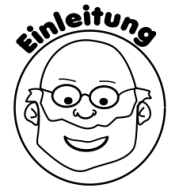 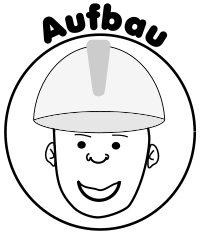 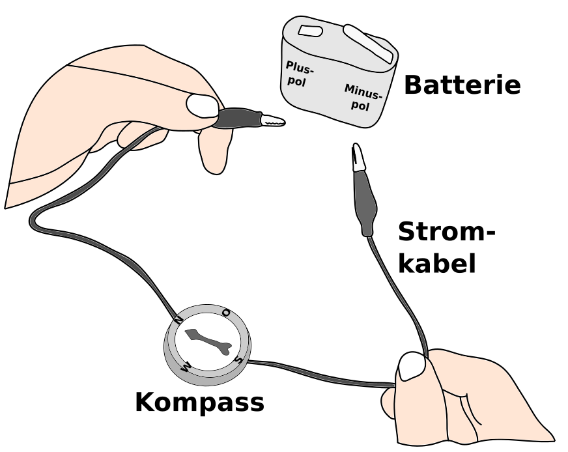 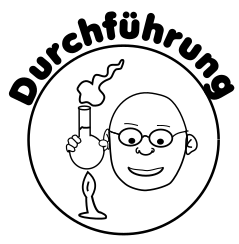 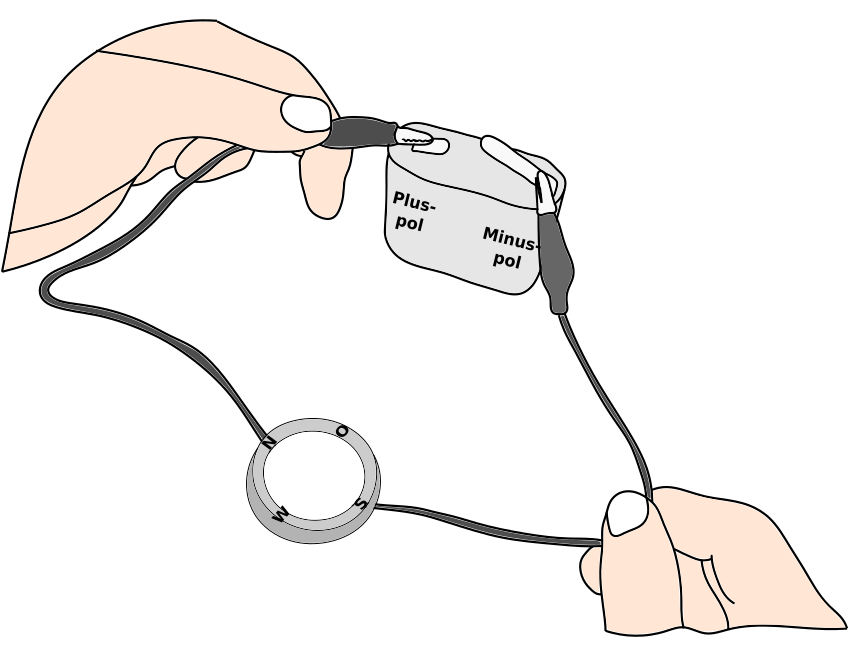 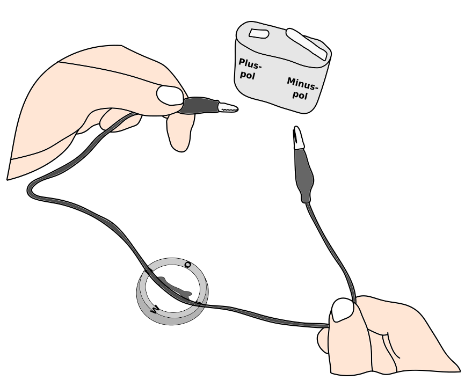 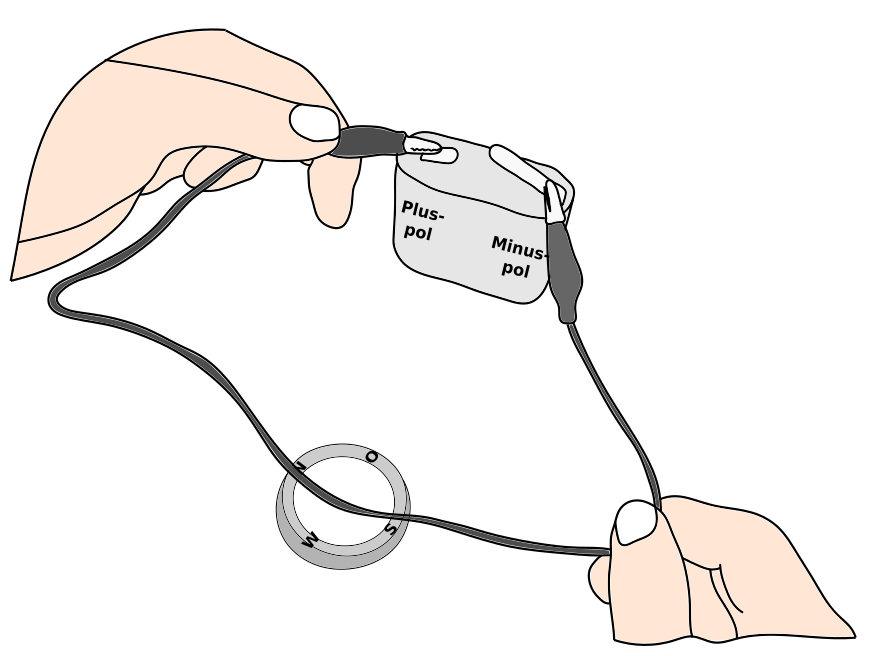 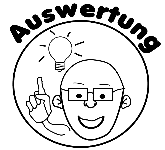 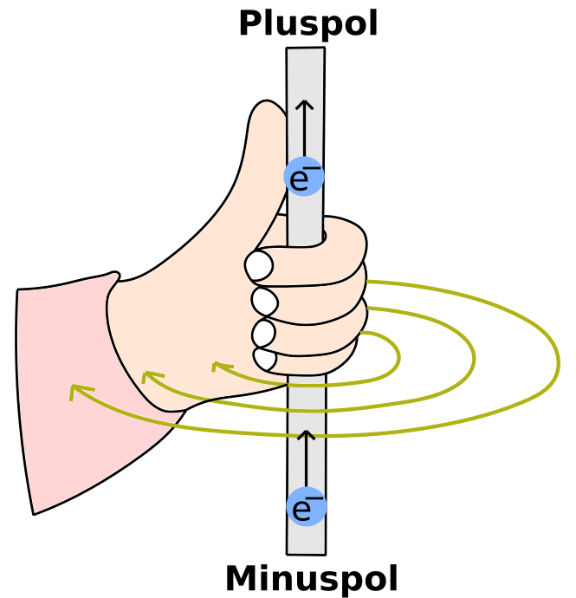 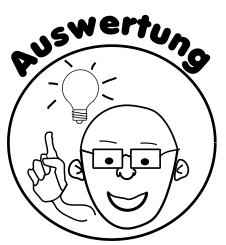 